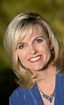 Valerie Ellery speaker and best-selling author of Creating Strategic ReadersJennifer Serravallo speaker, consultant, and author of The Reading Strategies Book and The Literacy Techer’s Playbook
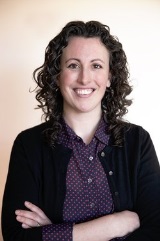 William Van Cleave - consultant and author of Writing Matters and  Improving Phonemic Awareness Skills
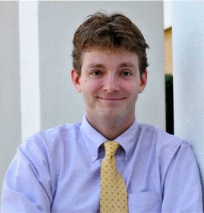 Marilyn Pryle  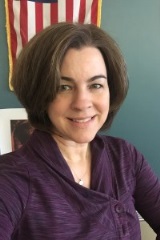 middle/secondary ELA/ELL and author of 50 Common Core Reading Response ActivitiesRebecca Harper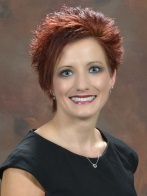 Georgia Regents Regents University professor 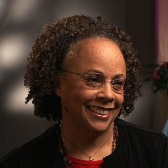  Jewel Parker RhodesAward-winning book author (Bayou Magic, Sugar) and creatie writing professor, Arizona State UniversityAnya Wallach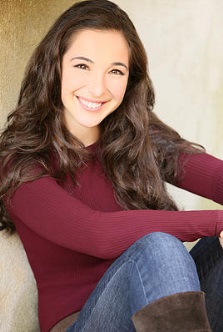 Social entrepreneur and creator of the Rondom Farms Kids’ TheaterDana Sullivan 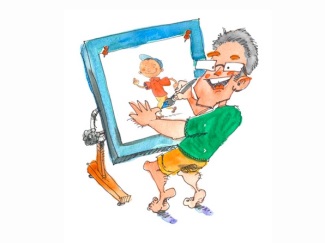 Writer and illustrator (Digger and Daisy)William Teale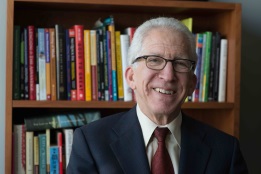 Professor, university scholar and member ILA Board of Directors